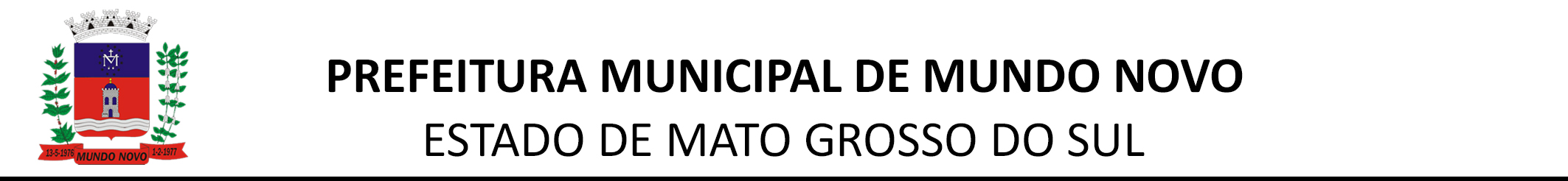 EXTRATO DE EMPENHO
Contrato nº DISP 0183/2017
Processo nº 0291/2017

Partes: PREFEITURA MUNICIPAL DE MUNDO NOVO/MS e a empresa W. D. FERRAGENS NAUTICA LTDA - EPP
Objeto: O OBJETO DA PRESENTE DISPENSA DE LICITAÇÃO E A AQUISIÇÃO DE MATERIAL CABO DE AÇO, GANCHO, ABRAÇADEIRA, ARGOLA, CORRENTE E ESTICADOR.
Dotação Orçamentária: 1 - 04.04.01-18.541.0006-2.010-3.3.90.30.00-00.01.0023
Valor: R$ 7.628,00 (sete mil e seiscentos e vinte e oito reais)
Vigência: 21/11/2017 à 21/12/2017
Data da Assinatura: 21/11/2017
Fundamento Legal: Lei nº 8.666/93 e 123/2006.
Assinam: VALDOMIRO BRISCHILIARI, pela contratante e WILSON DONÁ, pela contratada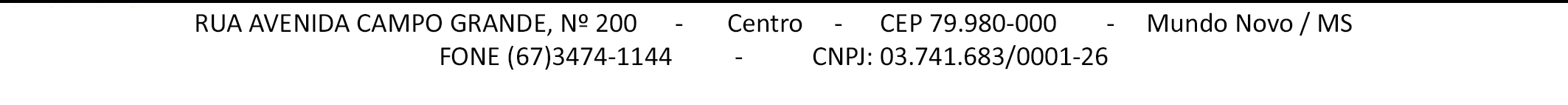 